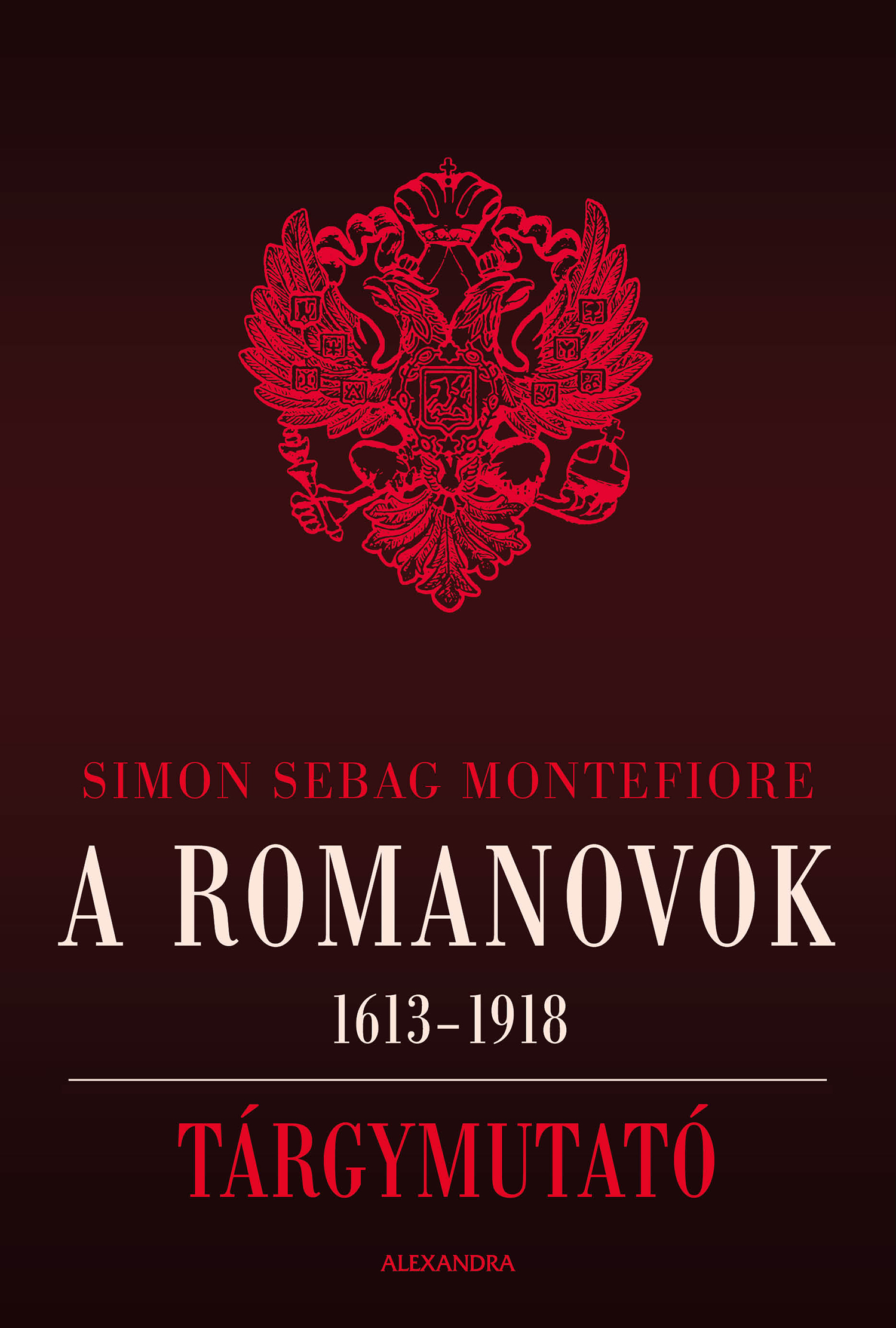 NÉV- ÉS TÁRGYMUTATÓlj = lábjegyzetAAbaza, Alekszandr, 493Abaza, Alekszandra, 470 ljAbbász Mirza, trónörökös, 399Abdul-Hamid, I., török szultán, 276Abdul-Hamid, II., török szultán, 473, 478Abdul-Medzsid, I., török szultán, 419 lj, 423Aberdeen 4. earlje, Hamilton-Gordon, George, 401Abházia, 344 lj, 437 ljAdlerberg gróf, Nyikolaj, 420 ljAdlerberg gróf, Szása, 434, 469, 475 lj, 482, 484, 489–491, 494–495Adlerberg gróf, Vlagyimir, 387, 392, 434, 459Aehrenthal báró, Alois von, 599–600Afganisztán, 467, 467 lj, 479, 599Ahmed, III., török szultán, 148Aharov tábornok, Nyikita, 296, 298, 302Alaszka, 178 lj, 311 ljAlbánia, 612–614Albert, szász-coburgi herceg, a királynő férje, 288 lj, 415–416Alekszandr Mihajlovics, nagyherceg, (Sandro), 486, 494, 498–500, 512, 523, 526, 530, 531, 533–534, 536, 541, 547, 551–552, 555, 560, 565, 568, 573, 577, 594 lj, 601 lj, 619, 623, 625, 661, 663 lj, 668–673, 689, 690 lj, 697 lj, 712Alekszandra Alekszandrovna, nagyhercegnő (Lina), 433, 445, 445 ljAlekszandra Fjodorovna (szül. Alexandra, hessen-darmstadti hercegnő, Alix, Sunny), 507, 510 lj, 527, 528, 530–536, 536, 541, 546, 548–550, 552–554, 556–557, 559–560, 563–564, 568, 570–571, 573, 575, 579, 579 lj, 586, 600 lj, 603, 608–609, 619, 638, 643, 647, 661, 666, 669, 670, 673, 682, 687, 690, 693 lj, 695–698, 700–701
és Raszputyin, 588–589, 591–592, 595–596, 610, 626–627, 630, 633, 637, 639, 641–642, 645–647, 649–658
az I. világháborúban, 629–658
forradalom, 672–673, 677
lemondás, 682–683
fogságban, 693–701
meggyilkolása, 705–710Alekszandra Fjodorovna (szül. Sarolta, porosz hercegnő, Mouffy), 325, 374–377, 387–388, 397, 401 lj, 403–406, 413, 422, 426, 429–430, 445 lj, 449 ljAlekszandra Nyikolajevna nagyhercegnő (Adini), 387, 405, 420Alekszandra Petrovna nagyhercegnő, Oldenburg hercegné, 474 ljAlekszandra Joszifovna nagyhercegné, szász-altenburgi hercegnő (Sanny), 387, 428, 433, 442, 469, 502 ljAlekszandra Pavlovna nagyhercegnő, 288Alekszejev tábornok, Mihail, 620, 645, 648, 651–653, 662, 663 lj, 676–680, 688–689, 690 ljAlekszejev admirális, Jevgenyij, 542, 566, 568–570Alekszej Alekszejevics, cárevics, 77, 92Alekszej I., cár (az ifjú szerzetes), 77, 80–96Alekszej Alekszandrovics nagyherceg (Beau), 507, 512–513, 530–531, 541, 547, 552, 556, 566, 573, 576–577Alekszej Nyikolajevics, cárevics, 33–36, 595–596, 609, 621, 648, 671–674, 690–693, 711, 713
hemofília, 572–573, 588–591, 609–611, 614, 697
lemondás, 682–683
fogságban, 692–704
meggyilkolása, 708–710Alekszej Petrovics, cárevics, 112, 151–155, 162
házassága, 151–155
finn szeretője, Afroszinya, 145, 154–161, 162 lj
apja ultimátuma, 154–155
szökése, 155–158visszatérése Moszkvába, 159–160
halála, 162Alihanov-Avarszkij tábornok, 587 ljAlley, Stephen, 664, 670amerikai függetlenségi háború, 270Anasztaszija Nyikolajevna nagyhercegnő, 559–560, 595, 619, 621
fogságban, 697–703
meggyilkolása, 709Anasztázia nagyhercegné, montenegrói hercegnő, Stana (Georgij, Leuchtenberg hercegének, majd Nyikolaj Nyikolajevics nagyherceg felesége), 520, 541, 559, 580, 582, 593, 600, 619, 628, 661, 687, 712 ljAndrej Vlagyimirovics nagyherceg, 534 ljAndronnyikov herceg Mihail, 620, 646–650Andropov, Jurij, 713Anna Fjodorovna nagyhercegné (szül. szász-coburg-saalfeldi Julianna), 245, 247, 249 lj, 252, 288 lj, 293, 325Anna Ivanovna, cárnő, 147–148, 170–171, 184, 188–201Anna Leopoldovna, régensnő (szül. Mecklenburgi Erzsébet), 156 lj, 175, 195–207, 213–219
régensként, 201–207, 213Anna Pavlovna nagyhercegnő (Annette), 325, 339–340, 374Anna Petrovna nagyhercegnő (Annuska), 145, 165, 170, 176, 178–180, 183, 187 lj antiszemitizmus, lásd zsidókAntal Ulrik, Braunschweig hercege, 176, 195, 197–198, 201–202, 205, 219 ljAnthes báró, Georges d’, 409–410, 411 lj, 423 ljAprakszin gróf, Alekszej, 192Aprakszin gróf, Fjodor, 132 lj, 145, 150, 153–154, 161, 171 lj, 180–181Aprakszin gróf, Sztyepan, 211, 228–230 Aprakszina, Marfa, cárina, 99, 102, 105–106 Arakcsejev gróf, Alekszej, 293, 296–297, 300, 301 lj, 308–309, 313–314, 325, 328, 337, 339, 340–342, 344–348, 353, 357, 361, 362 lj, 363, 369–372, 377–379, 390 lj Arendt, Nyikolaj, 410Argamakov tábornok, P. V., 315Artaxerxész komédiája, 94Artois, comte d’ (később X. Károly király), 369, 401Arzamasz társaság, 372austerlitzi csata, 332–333Avvakum, az Óhitűek vezetője, 91–92, 106Azef, Jevno Fiselevics, 563, 571Azov ostroma, 196Ágost, II., (Erős), Lengyelország királya, szász választófejedelem, 126, 137Ágost, III., Lengyelország királya, szász választófejedelem, 249Ál-Dmitrijek, 45, 52–55, 67Ál-Szimeon, 94BBadmajev, Pjotr, 557, 654 lj, 656Bagratyion, Jekaterina hercegné (Kátya, szül. Szkavronszkaja), 326, 339 lj, 364–366, 368 ljBagratyion herceg, Pjotr, tábornok, 326, 339, 345–347, 349, 352 ljBalaklavai csata, 427Balasov tábornok, Alekszandr, 343–346, 350Baletta, Jelizaveta, 577Balfour, Arthur, 692Balk, Matrjona, 165, 216Balkán, 471–472, 599–600, 611–613, 622–623, 630Balkán-szövetség, 612Balkán-háborúk, 622–623Baltadzsi, Mehmed pasa, nagyvezír 146, 150–151Balzac, Honoré de, 368 ljBaranov, Nyikolaj, 501, 503Barclay de Tolly herceg, Mihail, marsall, 326, 339, 341–342, 344–347, 355–356, 360, 368Barjatinszkij herceg, Alekszandr, marsall, 413, 434, 437–442, 445 lj, 446, 467, 471 ljBarjatinszkij herceg, Fjodor, 237–238, 241–242, 297, 297 ljBark, Peter, 628Alexander von Battenberg, Bulgária fejedelme, 480, 519Bazsenov atya, 489, 499Beaconsfield earlje, lásd Disraeli, BenjaminBeethoven, Ludwig van, 367Bejlisz, Mendel, 607, 622Beketov, Nyikita, 223Bekovics-Cserkaszkij herceg, Alekszandr, 158 ljBeleckij tábornok, Sztyepan, 647, 650Beljajeva, Avdotyja, 92–93Bjeloborodov, Alekszandr, 702, 706, 710Belij, Andrej, 616, Benckendorff gróf, Alekszandr, 375, 387, 391–394, 397–400, 407–409, 411, 415 lj, 420, 645, 653–654, 693Benckendorff gróf, Pavel, 542, 548, 552 lj, 594 ljBennigsen gróf, Levin, tábornok, 326, 333–334, 345, 347Bering, Vitus, 178Bernadotte, Jean-Baptiste, marsall (később XIV. Károly néven Svédország királya), 342 lj, 348, 356–358 Berry, Charles Ferdinand, duc de, 371Besztuzsev-Rjumin, Pjotr, 170, 184, 190Besztuzsev-Rjumin gróf, Alekszej, 214–215, 217–218, 221 lj, 223–224, 226–230Besztuzseva, Anna, 216Bethmann, Madame, 358, 365Bezborodko herceg, Alekszandr, 265, 270, 274, 281, 283, 295–296, 299, 301 lj, 303, 306, 309 ljBezobrazov, Alekszandr, 560–561, 565–567Bezobrazov tábornok, Vlagyimir, 583, 636, 653bécsi feljegyzés, 424Bécsi kongresszus, 357 lj, 365–368, 370Bibikov, Nyikolaj, 314, 317Biron, Ernst, Kurföld hercege, 189–192, 194, 196–205, 215 lj, 217, 225, 233 lj, 249 lj Biron, Peter, Kurföld hercege, 249 ljBismarck herceg, Otto von, 15, 18–19, 288 lj, 443–444, 448–449, 456, 461–462, 473, 477–480, 518–519, 521 lj, 524, 588, 622Blok, Alekszandr, 616Blücher herceg, Gebhard Leberecht von, 359Bobrinszkij gróf, Alekszej, 236, 297 ljBogrov, Dmitrij, 605–607bokszerlázadás, 558bolsevikok, 23, 29, 34–35, 95, 167 lj, 582, 587, 597–598, 615–616, 692, 694–698, 701–703, 706 lj, 711–712, 717 ljBorisz Vlagyimirovics nagyherceg, 655 ljborogyinói csata, 349–350Borzgyina, Natalja, 413boszniai válság, 599–601boszorkányság, 52, 64, 81, 93Botkin, Jevgenyij, dr., 594, 596 lj, 606, 610, 653–654, 693, 697–698, 700, 704, 706–708Botkin, Szergej, dr., 445, 475 lj, 488, 496, 498–499Botta, de, márki, osztrák nagykövet, 207Boucher, François, 220 ljBove, Joseph, 370Branicki gróf, Ksawery, főhetman, 271 ljBranicka grófné, Alekszandra (szül. Engelhardt, Szásenyka), 269, 281, 283, 379, 415Braszova grófnő, Natasa (Wulfert), 614, 680breszt-litovszki egyezmény, 697Breteuil, Louis, baron de, 231, 235Bruce gróf, James (Jakov), 167 lj, 171 lj, 180 ljBruce grófné, Praszkovja (szül. Rumjanceva) 250–251, 254, 258, 268–269Brühl gróf, Heinrich von, 248 ljBruszilov tábornok, Alekszej, 651–653, 655 lj, 673–674, 679Buchanan, Sir George, 670, 673, 690bukaresti béke 344Bulgária, 612–613, 622búr háború, 559 ljButasevics-Petrasevszkij, Mihail, 422Buturlin gróf, Alekszandr, marsall, 186, 195, 231Buturlin, Pjotr, herceg-pápa, 162 lj, 167Buturlin tábornok, Ivan, 110, 119, 179 Buturlina grófné, Jelizaveta, 406Buxhoeveden bárónő, Sophie (Isa), 693 ljCCameron, Charles, 254 lj, 267Campredon, Jean-Jacques, 177, 180Capo d’Istria gróf, Ioannis, 328 lj, 363, 364 lj, 377 Caprivi gróf, Georg Leo von, tábornok 524Cassius Dio, 16Castelbajac, Barthelemy, márki 423Castlereagh vikomt, Robert Stewart, (később Londonderry márkija), 358, 364, 367–369, 370 lj, 377 ljCaulaincourt, Armand de, márki, Vicenza hercege, 337, 340, 342, 360Chétardie, Jacques-Joachim de Trotti, marquis de la, 205, 207, 214–215, 218Chevalier, Madame, 305, 308, 315 ljChurchill, Winston, 415, 608 lj, 638Clam-Martinitz gróf, Karl, 363 ljClemenceau, Georges, 644 ljCodrington admirális, Sir Edward, 400Collins, Samuel, 89, 91Comité Central, Paris, 372, 376Costa, Jan da, zsidó udvari bolond, 167 lj, 192Cross, Laetitia, 125Croy, Charles-Eugene, duc de, 128–129Cruys, Admiral Cornelius, 153Curzon, George, márki, 565 ljCsCsadajev, Pjotr, 408 ljCsajkovszkij, Pjotr Iljics, 439, 484 lj, 515 lj, 518 lj, 526, 550, 570 ljcsaládfák, 10–11, 40–41, 140–141, 382–383Csaplinszkij, Grigorij, 607Csavcsavadze hercegnő, Anna, 425 ljcsecsen háború, 716Csecsenföld, 395, 399, 411, 414, 440Cseh Hadtest, 701–702Csehov, Anton, 555Cseka (Összoroszországi Rendkívüli Bizottság a Szabotázs és Ellenforradalom Megakadályozására), 701–702Cserevin tábornok, Pjoter, 488, 491, 495, 507, 510–511, 513, 515, 516, 524, 526, 529, 532Cserkaszkij herceg, Alekszej, 175, 189–190, 194, 203Cserkaszkij herceg, Dmitrij, 57, 68, 69, 72Cserkaszkij herceg, Ivan, 68, 69, 72Cserkaszkij herceg, Mihail, 181Cserkaszkij herceg, Jakov, 81, 83, 84 ljCsernyajev tábornok, Mihail, 467, 472Csernyisev herceg, Alekszandr, 326, 342 lj, 352, 365, 387, 391, 422Csernyisev tábornok, Grigorij, 165 ljCsernyisev gróf, Zahar, marsall 219, 222, 223, 225–226, 241, 246, 249, 252, 255Csernyishevszkij, Nyikolaj, 447 lj, 454, 457Csicsagov admirális, Pavel, 353Csiszlova, Jekatyerina, 474 lj, 502 ljCsoglokova, Marija, 222, 225, 226Custine, Astolphe, marquis de, 406, 415 ljCzartoryski herceg, Adam, 282, 284, 288, 295, 298, 300, 304, 306, 307, 309, 309 lj, 311, 311 lj, 320, 321, 327, 327 lj, 328–330, 330 lj, 331–333, 336, 342, 363 lj, 364 lj, 365Czetvertinsky herceg, Borisz, 315 ljDDadiani család, Mingrélia fejedelmei, 344 lj, 437Dadiani, Niko, Mingrelszkij herceg, 344 lj, 519Danilovics tábornok, Grigorij, 525Dánia, 170, 219 lj, 233–237Daskova hercegnő, Jekatyerina, 232, 234–235, 236, 237–238, 240Degajev, Szergej (alias Alexander Pell), 515, 515 ljDekabrista felkelés, 391–396Delsal tábornok, Pjotr, 484Devier, Anton (Antonio de Vieira), 151 lj, 163, 163 lj, 164, 183Dibich-Zabalkanszkij gróf, Hans-Karl, marsall, 377, 378, 380, 387, 389, 391, 399 lj, 401Diderot, Denis, 230, 252, 255Dimitrijević ezredes, Dragutin, 626Dino, Dorothea von Biron, duchesse de, 363 ljDisraeli, Benjamin (később Earl Beaconsfield), 467 lj, 472, 473, 474, 477, 47844, 479, 479 ljDmitrij Ivanovics (Uglicsi Dmitrij), cárevics, 51, 52Dmitrij Pavlovics nagyherceg, 624, 656, 664, 664 lj, 665, 667–669, 712 ljDmitrijev-Mamonov gróf, Alekszandr, 275, 277Dogger-pad incidens, 573Dolgorukaja hercegnő, Alekszandra, 444, 445 ljDolgorukaja hercegnő, Jekatyerina Mihajlovna (Kátya, az Odaliszk, később Jurjevszkaja hercegnő), 453–454, 455, 458–459, 460, 461–462, 462 lj, 463–465, 464 lj, 468, 470, 472, 473, 474, 475, 476, 477, 478, 479, 480, 481, 482, 484, 485, 488–490, 502;
házassága, 488–489, 490–492, 499Dolgorukaja hercegnő, Jekatyerina Alekszejevna, 187, 199Dolgorukaja hercegnő, Marija, 69Dolgorukij herceg, Alekszej Lukics, 187, 188, 195Dolgorukij herceg, Ivan Alekszejevics, 184, 185, 186, 187, 195Dolgorukij herceg, Mihail, 104Dolgorukij herceg, Pjotr, 331, 410 ljDolgorukij herceg, Vaszilij (Valja), II. Miklós udvarmestere, 678 lj, 693 lj, 698, 699, 702, 704Dolgorukij herceg, Vaszilij Andrejevics, I. Miklós minisztere, 392 lj, 436 lj, 455 ljDolgorukij herceg, Vaszilij Vlagyimirovics, marsall, 137, 149, 153, 154–155, 159–161, 171 lj, 187, 188, 189, 198, 214 lj, 215 ljDolgorukij herceg, Vaszilij Lukics, 189–190Dolgorukij herceg, Jakov, 109, 122Dolgorukij herceg, Jurij, 69 lj, 101, 102, 104Dorzsijev, Agvan, 557 ljDoszifej, Rosztov püspöke, 160Dosztojevszkij, Fjodor, 422, 457–458, 488, 491 ljDrenteln tábornok, Alekszandr, 481, 486Dreyer, Nagyezsda von, 470 lj, 548 ljDzsugasvili, Joszif, lásd Sztálin, JoszifDzunkovszkij tábornok, Vlagyimir, 641–642Dubaszov admirális, Fjodor, 582, 587 ljDubrovin, Dr. Alekszandr, 584Duma, 581, 585 lj, 586, 587, 597, 600–601, 602–603, 609, 610, 611, 615, 623, 631, 635, 641, 642, 644 lj, 647, 649, 650, 654, 656, 663, 664, 666, 674–676, 678–679, 682Durand de Distroff, François-Michel, 255Durnovo, Ivan, 522, 569Durnovo, Pjotr, 581, 582, 583, 585, 623 ljDvorzsitckij ezredes, Adrian, 496, 497Dzerzsinszkij, Feliksz, 715 ljEEdinburgh hercege, Alfred (később Szász-Coburg és Gotha hercege), 468, 469 lj, 472, 477 ljEdinburgh hercege, Fülöp, 510, 568, 713VII. Edward, angol király (Bertie, Wales hercege), 448, 465, 468–469, 510 lj, 533–537, 559 lj, 574, 578, 599, 599 ljEfrém metropolita, 60–61első Balkán-háború, 622Engelhardt, Dr, 91Enghien, Louis de Bourbon-Condé, duc d’, 330Enver pasa, Iszmail, 622, 638Eugénie, empress of France, 445 lj, 460, 465 ljÉÉsztország, 128FFabergé, Peter-Carl, 509 ljFaure, Felix, 554Favier, Jean-Louis, 224 lj, 225Fekete Kéz, 626Fekete Százak, 584, 606–607, 646fekete-tengeri flotta, 86 lj, 268, 276 ljFeodorit, rjazanyi metropolita, 35, 57, 59Ferdinánd, I. osztrák császár, 421Ferdinánd, I., Szász-Coburg-Gotha hercege, Bulgária cárja (a Balkán rókája), 519, 545, 554 lj, 600 lj, 605, 612 lj, 613, 614, 625Ferenc, II., osztrák császár, 336, 339, 340, 354–355, 357–358, 360, 363, 370 lj, 371Ferenc Ferdinánd, osztrák főherceg, 600, 626Ferenc József, I., osztrák császár, 421, 425, 441, 462, 509, 626Filaret, pátriárka és uralkodó (Fjodor Romanov), 34, 52, 53, 54–55, 57, 57 lj, 58, 60, 62, 67–71, 71 lj, 72, 85 lj, 87Finch, Edward, 200, 204Fjodor Ivanovics, I., cár, 49, 50, 51Fjodor Boriszovics, II., cár, 53Fjodor Alekszejevics, III., cár, 101, 102, 103, 104, 108, 110, 122, 132 ljFjodorov, Szergej Petrovics professzor, 679Fjodorova, Afroszina, 154, 155, 156, 157, 159, 160, 161, 162 ljFock tábornok, Maxim von, 397Fontana, Giovanni, 147 ljFox, Charles James, 280francia forradalom, 282, 286francia–porosz háború, 461Frederiks báró, Vlagyimir, 552, 579, 580, 586, 605–606, 611, 619, 634, 666, 674–675, 678 lj, 679–680, 693 ljFrederiks báróné, Marija, 407, 413(Nagy) Frigyes, II., porosz király, 201 lj, 214, 214 lj, 215–216, 217, 218–219, 220 lj, 225, 249, 257, 259, 266;
háborúja az oroszokkal, 228, 229, 230–231, 232, 233; 
és III. Péter, 228, 233, Frigyes, IV., Dánia királya, 165Frigyes Vilmos, III., porosz király, 328, 331, 333, 335, 357, 358, 360, 370 lj, 371, 374GGabriel, Alexander, 405 ljGábriel, Novgorod metropolitája (Pjotr Petrovics Petrov-Saposnyikov), 301Gagarin herceg, Matvej, 169Gagarin herceg, Pavel, 304Gagarina hercegné, Anna (szül. Lopuhina), 302, 303, 304–305, 306, 308, 311, 313, 315 ljGalloway, Christopher, 68 ljGapon, Georgij Apollonovics, 575Gediminas, litván fejedelem, 49 lj, 57 lj, 106Gentz, Friedrich, 365Georgij Alekszandrovics nagyherceg (Georgy), 510, 529, 533, 534, 545–546, 552, 554, 557Gibbes, Charles Sydney, 693 lj, 694, 695, 699, 702Giers, Nyikolaj de, 516, 553, 561 ljGilliard, Pierre, 625, 631, 634, 648, 690, 691, 693 lj, 694–695, 702Ginzburg báró, Joseph, 443Giráj kán, Devlet, 150Gladstone, William Ewart, 473, 519 ljGlebov, Alekszandr, 233 ljGlebov, Sztyepan, 160Glinka, Mihail, 57 lj, 454Godunov, Borisz, cár 51–52, 53, 84 ljGogol, Nyikolaj Vasziljevics, 421Golicin herceg, Alekszandr, marsall, 253Golicin herceg, Alekszandr, I. Sándor minisztere, 348, 355, 377, 390, 391, 674Golicin herceg, Borisz, 113, 122, 124, 128Golicin herceg, Dmitrij, 179, 181, 185, 188–189, 190, 199Golicin, Mihail, 189, 190, 192–193Golicin herceg, Nyikolaj, II. Miklós utolsó miniszterelnöke, 672, 674, 675, 676, 677Golicin herceg, Szergej, 271 ljGolicin herceg, Vaszilij, marsall, 102, 106, 107, 110–111, 112–113Golicin herceg, Vasily, 57 ljGolicina hercegnő, Anasztaszja, 160, 165, 180Goloscsekin, Filipp, 695, 696, 698, 700, 701–702, 703, 704, 705–706, 706 lj, 710 ljGolovin gróf, Fjodor, vezéradmirális, 124, 126, 128 lj, 132, 132 ljGolovina grófné, Varvara, 283, 284, 285, 286, 288, 297, 302, 304, 306, 308, 311 lj, 319Golovkin gróf, Fjodor, 298, 301, 302, 304Golovkin gróf, Gavril, 132 lj, 134 lj, 137, 154, 159 lj, 161, 167, 171 lj, 181, 194, 214Goltz gróf, Wilhelm von der, 233, 235, 239Goncsarova, Jekatyerina, 409–410Gorbacsov, Mihail, 443, 493, 716, 717Gorcsakov herceg, Alekszandr, 445 lj, 459, 472, 479Gorcsakov herceg, Mihail, 428, 435, 438, 446, 454 lj, 461, 462, 467Gordon, Alexander, 132Gordon tábornok, Patrick (Keleti Kakas), 107, 109–110, 112, 120, 123, 124, 126, 128, 132Goremikin, Ivan, 585, 587, 623, 629, 630, 647, 649Gorkij, Maxim, 711 ljgörög terv, 270, 273, 275–276, 277Griazanov tábornok, Fjodor, 587Gribojedov, Alekszandr, 395 lj, 400, 402 ljGrieg admirális, Samuel, 254, 276Grigorovics admirális, Ivan, 613Grusevszkaja, Agafja, cárina, 102Gucskov, Alekszandr, 601, 603, 632, 650, 663 lj, 679–680, 681Gudovics tábornok, Andrej, 233, 234, 237, 240, 297 ljGurko tábornok, Joszif, 474, 477, 482 lj, 486–487, 513Gusztáv Adolf, II., svéd király, 55, 62Gusztáv Adolf, IV., svéd király, 288GyGyemidova, Anna, 709Gyerevenko, Andrej, tengerész, 691Gyerevenko, dr. Vlagyimir, 693 lj, 701gyeulinói béke, 67György, I., angol király, 182György, IV., angol király, 362György, V., angol király, 502 lj, 545, 615 lj, 656, 690, 692György, XII., Kartli-Kahéti királya, 311 ljGyörgy, görög herceg, 530György, Oldenburg hercege, 339 lj, 347, 353 ljHHabalov tábornok, Szergej, 674, 675, 676, 677Hadrianopoliszi egyezmény, 151 ljHager báró, Franz von, 364Halturin, Sztyepan, 483, 484, 485Hamilton, Mary, 93, 165–166Hanbury-Williams, Sir Charles, 227–228Hannibal tábornok, Abram Petrovics, 134, 134 lj, 157–158, 214 lj, 237 ljHarriman, Averell, 716Hatiszov, Alekszandr, 663 ljHavasalföld, 198, 277, 281, 333, 336, 338, 344, 395, 421, 424Három császár egyezménye/szövetsége, 462, 480, 518–519hármas szövetség, 519, 524Heath, Charles, 525Heeckeren báró, Jakob van, 409–410, 411 ljHendrikova grófnő, Anasztaszija, 693 ljHerbert, Sidney, 425 ljHercules, Jim, 595, 647, 678 lj, 691 ljHerkules, Kartli-Kahéti királya, 273, 311 ljHermogenész pátriárka, 55Herzen, Alexander, 440Hessen nagyhercege, Ernő (Ernie), 546, 579 ljHéraklész, Kartli-Kahéti királya lásd Herkules, Kartli-Kahéti királyaHét Sziget Köztársasága, 328 lj, 363 ljhétéves háború, 228Hindenburg tábornagy, Paul von, 635, 637, 644 ljHirsch báró, Maurice von, 533Hitler, Adolf, 233 ljHitrovo, Bogdan (a suttogó kegyenc), 88–89, 90, 92, 93, 95Hlemnickaja, Valerija, 548 ljHlopov, Gavril, 66Hlopova, Maria, 66, 69Hmelnickij, Bogdan, hetman 86–88Hoare, Sir Samuel, 664Holstein-Gottorp hercege, Károly Frigyes, 170, 171 lj, 176, 178, 179, 180Holstein-Beck hercege, Ágost Frigyes, 183 lj, 233 ljHolstein hercege, György, 233 lj, 237Home, Daniel Dunglas, 445 ljHovanszkij herceg, Ivan (Szélkelep), 89, 103–104, 105, 106–107Howden 1. bárója (John Cradock), 368 ljHruscsov, Nyikita, 86 ljHryniewiecki, Ignacy, 497Hvosztov, Alekszej (Farok), 604, 647, 648, 650IIasvili herceg, Vlagyimir Mihajkovics, 316–317, 321, 321 ljIbrahim, Őrült, török szultán, 71 ljIdeiglenes Kormány, 679, 683, 689, 690Ignatyev gróf, Nyikolaj Pavlovics, 472–473, 478–479, 501, 503, 513–514Iliodor, pap, 610, 627Imeréti, 311 lj, 344 ljIoannisz atya, Kronstadti, 536Ipatyev, Nyikolaj, 698Ipszilantisz herceg, Alekszandrosz, 376Irina Alekszandrovna, nagyhercegnő 624–625, 712Irina Mihajlovna, cárevna, 70, 92, 93, 101István, „Kis” (Sztyepan Mali), Montenegro királya, 262 lj(Nagy) Iván, III., cár (Ivan Vasziljevics), 48, 60Iván, IV., cár (Ivan Vasziljevics, Rettegett vagy Rettenetes Iván), 47–54, 61Iván, V., cár (Ivan Alekszejevics), 92, 103, 104–105, 106, 106 lj, 107, 110, 111, 112, 119, 122Iván, VI., cár (Ivan Antonovics), 201, 203, 213, 214, 216, 217, 228 lj, 236, 240, 247, 251Ivan Dmitrijevics (Kis Briganti), 55–56, 61, 62Ivan Ivanovics, cárevics, 49, 51Ivanov tábornok, Nyikolaj, 676Ivaska, a zsidó, 101Izmailov, Artemij, 71Izmajilov, Pjotr, 297 ljIzvolszkij gróf, Alekszandr, 599–600, 612JJaguzsinszkij gróf, Pavel, 153, 168, 169Jakovlev, Vaszilij, 696, 697, 698Jakovleva nővér, Varvara, 701, 710, 712, 713Janisev atya, 535, 536Januskevics tábornok, Nyikolaj, 628, 629, 630, 631, 632, 636, 638, 642Japán, 530, 553, 556, 558, 565–568, 569, 570–571Jazikov, Ivan, 102, 105Jekatyerina Antonovna, braunschweigi hercegnő, 219 ljJekatyerina Ivanovna, cárevna (Mecklenburg hercegné, a Vad Hercegnő), 156 lj, 170, 188Jekatyerina Pavlovna nagyhercegnő (Catiche), 330, 334, 336, 339, 339 lj, 341, 342, 343, 344, 366, 368, 375
és a napóleoni háborúk, 346, 347, 351, 352 lj, 353
Angliában, 361–362Jelagin, Ivan, 260Jelcin, Borisz, orosz elnök, 713, 714, 716Jelena Pavlovna (szül. Württembergi Sarolta hercegnő, a család értelmiségije), 376 lj, 428 lj, 429, 439–441, 441–442, 445 lj, 451Jelizaveta Alekszejevna, cárné (szül. Badeni Lujza hercegnő), 283–286, 296, 297, 299–300, 301, 302, 308–309, 311 lj, 315 lj, 318, 319, 329–330, 333, 336, 337, 346, 363, 364 lj, 365, 376, 380, 380 lj, 395 lj
betegsége, 378–379Jelizaveta Fjodorovna, nagyhercegné (szül. Hesseni Erzsébet hercegnő, Ella), 523, 524, 527, 528, 531, 532, 535, 545, 550, 576, 665, 670, 701, 703, 710, 712, 713, 714Jelizaveta Petrovna, cárnő (az orosz Vénusz), 165, 179, 183, 186–187, 195, 201, 205–207, 213–232
és Pjotr Alekszejevics, 182, 184, 185, 187
koronázása Moszkvában, 215
visszatérése Pétervárra, 215–216
összeesküvések, 216–217, 231
transzvesztita bálok, 221, 227 lj
ruhák/ruhatára, 221–222
betegségek és halála, 223, 229, 231
szeretői 231–232
temetése, 234Jelizaveta, Tarakanova, álhercegnő, 262–263, 263 ljJemeljanov, Ivan, 498Jermakov, Pjotr, 704, 706, 707, 708–709, 710 ljJermogen pátriárka, 604Jermolov, Alekszandr, 274–275Jermolov tábornok, Alekszej, 394 lj, 395 lj, 399 ljJewell, Marshall, 470jobbágyság, 84, 84 lj, 168, 194, 224, 252–253, 369, 417, 435, 439–443Johanna, Anhalt-Zerbsti hercegnő, 217–218Johnson, Andrew, amerikai elnök, 454 ljJohnson, Nicholas, 702Jones admirális, John Paul, 276 ljII. József, német-római császár, 270, 275, 279Junot, Laure, duchesse d’Abrantés, 343 ljJurjevszkij herceg, Georgij (Gogo), 464, 471, 476 lj, 477, 488, 494, 500, 502 ljJurjevszkaja hercegné, Jekatyerina, 481, 502 ljJurjevszkaja hercegnő, Jekatyerina lásd Dolgorukaja hercegné, Jekatyerina MihajlovnaJurjevszkaja hercegnő, Olga, 494, 502 ljJurovszkij, Jakov, 34, 35, 36, 530, 701–702, 703, 703 lj, 704–706, 706 lj, 707–710, 710 lj, 711, 713–714Juscsinszkij, Andrej, 607Juskov, Vaszilij, 111Juszupov herceg, Feliksz, 590, 624–625, 656, 663–665, 666–671, 672, 690 lj, 712, 712 ljJuszupov herceg, Nyikolaj, 271 ljJuszupova hercegné, Zinajda, 609, 663, 665, 670Juszupova hercegnő, Tatjana, 271 ljKKalinovszkaja grófnő, Olga, 413, 414Karakozov, Dmitrij, 454Karamzin, Nyikolaj, 343, 373, 391, 396Kartli-Kahéti, 311 lj, 344 ljKarolina, braunschweigi hercegnő, walesi hercegné, 362Katalin, I., cárnő (szül. Marfa Szkavronszkaja), 131–134, 136, 137, 148–153, 154, 155, 157, 158, 160–162, 164, 169, 177, 178–183(Nagy) Katalin, II., cárnő (szül. Anhalt-Zerbsti Zsófia), 17, 18, 25, 183 lj, 217–227, 228–231, 232, 234, 235, 236–240, 247–289
házassága, 218, 219, 225–226, 228–229, 230, 234, 235
összeesküvések, 223, 247
szeretői, 226, 227, 231, 238, 247, 248–249, 250, 251, 254–256, 257–261, 263–265, 266–268, 273–275, 277–278
terhességei, 226–227, 229, 232, 233, 236
összeesküvés Péter ellen, 232, 238–242
koronázása, 247
törvénykönyv-szerkesztő bizottság 252
kücsük-kajnardzsi béke, 262
önkormányzati reformok, 265
betegségek és halála, 274, 295–296
temetése, 297Katkov, Mihail, 457, 491 lj, 518 ljKaufman tábornok, Konstantin von, 467Károly, román herceg (később II. Károly király), 625, 655 ljKároly, I., román király (Karl von Hohenzollern-Sigmaringen), 474 ljKároly, VI., német-római császár, 156, 156 lj, 157, 201 ljKároly, XII., svéd király (az utolsó viking, Vasfejű), 126, 128–129, 132–138, 151, 151 lj, 152, 153, 166–167Károly Ágost Holstein, Lübeck püspöke és hercege, 183 ljKároly Fülöp svéd herceg, 56Keleti kínai vasútvonal, 553keleti kérdés, 394, 424Kerenszkij, Alekszandr, 678, 679, 681, 683, 691 lj, 692–694, 711 ljKikin, Alekszandr, 154, 155, 156, 160Kirill, pátriárka, 717Kirill Vlagyimirovics, nagyherceg, 512, 546, 579 lj, 678, 712Kiszeljov gróf, Pavel, 417, 439 ljKitchener 1. earlje, Horatio Herbert, 638, 640Kína, 16, 440 lj, 553, 556, 557–558, 561 lj, 565 ljKleinmihel tábornok, Pjoter, 407, 412 ljKlescsev, Ivan, 700Kobila, Andrei, 49Kocsubej herceg, Viktor, 309 lj, 327 lj, 369, 373Koh kapitány, 481, 496Kokovcov gróf, Vlagyimir, 606, 608–609, 611, 613, 614, 615, 623Koljaba, Mityka, 559, 604Komisszarov ezredes, Mihail, 650Komisszarov, Oszip, 454Kommunizmus, 562Konsztantyin, I., (Konsztantyin Pavlovics), 269, 280, 284, 288, 295, 296, 297, 306, 308, 311, 314, 317, 318, 320, 334, 336, 351, 360, 361 lj, 364 lj, 366, 370 lj, 373, 374, 376, 380
trónra lépése, 389–390
összeesküvések, 401Konsztantyin Konsztantyinovics, nagyherceg (K. R.), 532, 545, 548, 549, 552, 555, 557, 559, 560, 564, 585, 593, 621
homoszexualitása, 570–571, 574Konsztantyin Nyikolajevics, nagyherceg (Kosztya), 404–405, 414, 420–421, 435, 436, 442, 444, 454 lj, 455, 465, 466, 469–470, 484, 502 lj
és a retrográdok, 438, 440, 442
merényletek, 446, 486Korb, Johann-Georg, 127Korea, 553, 556, 558, 560, 565, 566, 568, 570Korff báró, Mihail, 334, 411 ljKoszorotov, dr. Dmitrij, 670kozákok, 47, 52, 53, 53 lj, 54, 55, 56, 86–88Krivosejn, Alekszandr, 615, 623, 628, 631, 644Krími háború, 425, 441, 443 lj, 449, 456, 461, 467, 468Kropotkin herceg, Dmitrij, 481Krupszkaja, Nagyezsda Konsztantyinovna, 682Krüdener bárónő, Amalia, 406, 420 ljKrüdener bárónő, Juliana, 368, 369, 370, 374Kseszinszkaja, Matilda, 529, 530, 712 ljKszenyija Alekszandrovna, nagyhercegnő, 520, 531, 534, 536, 550–552, 555, 570, 572, 586, 594, 690 lj, 712Kuljabko ezredes, N. N., 605, 607Kulikovszkij, Nyikolaj, 655 ljKurakin herceg, Alekszandr, 271, 299, 303, 304, 336Kurakin herceg, Alekszej, 298Kurakina hercegnő, Jelena, 231Kurföld, 147–148, 170, 182, 184, 249 ljKurföld hercege, Ernst Biron, lásd Biron, Ernst, Kurföld hercegeKurföld hercege, Frigyes Vilmos, 147–148Kurlov tábornok, Pavel, 605, 607, 656Kuropatkin tábornok, Alekszej, 557, 558, 565–566, 567, 570, 574, 576Kutajszov gróf, Ivan, 16, 300, 301 lj, 302, 303, 304, 305, 310, 313, 314, 315 ljKutuzov-Szmolenszkij herceg, Mihail, marsall, 313, 331, 332, 344, 347–350, 351–354, 355Kuzmics, Fjodor, 380 ljKuznyecova, Anna, 465 ljkücsük-kajnardzsi béke, 262LLacey gróf, Peter, marsall, 196Laharpe, Frédéric-César, 273, 286, 287, 309, 327 lj, 357Lajos, XV., francia király, 157, 196, 227 ljLajos, XVI., francia király, 227 lj, 277, 282, 552Lajos, XVIII., francia király, 360, 368 ljLajos Fülöp, I., francia király, 401, 420Lamsdorf gróf, M., tábornok, 374Lamsdorf gróf, Vlagyimir, 516, 525, 561 lj, 565–566, 578Föld és Szabadság terrorista csoport, 480, 483Langeron, Alexandre, comte de, 331, 339 lj, 364, 368 ljLanszkoj tábornok, Alekszandr, 269, 270, 274Law, Andrew Bonar, 690Lazarev tábornok, Ivan, 344 ljLazovert, dr. Stanislas, 664, 666, 668Lear, Fanny (Harriet Blackford), 466, 467, 468, 469, 470, 470 lj, 511 ljleányvásár, 43, 48, 63, 65–66, 69. LeBlond, Alexandre, 163 lj, 164 ljLefort vezéradmirális, Franz, 109, 110, 119–121, 123, 124, 126, 127, 128, 132Lengyel Hazafias Titkos Társaság, 379lengyel–orosz béke, 71–72lengyel örökösödési háború, 196Lenin, Vlagyimir Iljics (szül. Uljanov), 16, 23, 447 lj, 493 lj, 521 lj, 562, 582, 597, 598 lj, 615, 616, 682, 694, 695–696, 697, 701, 701 lj, 702, 703, 704, 704 lj, 705, 706 lj, 710 lj, 711 lj, 715, 716Leslie ezredes, 71Lestocq gróf, Jean Armand de, 167, 205–206, 207, 213, 215, 217–218Leuchtenberg herceg, Jevgenyij Romanovszkij, 512Leuchtenberg herceg, Georgij Romanovszkij, 520Leuchtenberg herceg, Szergej Romanovszkij, 476 ljLevasov gróf, Nyikolaj, 470Leyden professzor, Ernst, 535lénai aranymezők, 615Libman, Isaac, 198 ljLieven hercegnő, Charlotte, 288, 296, 318, 319, 361 lj, 398, 401Lieven herceg, Christoph, 361Lieven hercegnő, Dorothea, 361, 370 lj, 397	Ligne hercege, Charles-Joseph, de, 247, 270, 275, 365, 368 ljLihacsev, Mihail, 102, 105Likov-Obolenszkij herceg, Borisz, 68Liliefeld, Sophie, 216 ljLiman von Sanders tábornok, Otto, 622–623Lincoln, Abraham, amerikai elnök, 443 lj, 450 ljLipót, Szász-Coburg hercege (később belga király), 288 lj, 362Lipót, II., német-római császár, 279Liria hercege, James FitzJames Stuart, 186, 187Litta gróf, Giulio, 305 ljLivónia, 62, 90, 124, 130, 131, 133, 310, 369Lloyd George, David, 644 lj, 690, 692Lobanov-Rosztovszkij herceg, Alekszej, 553, 554, 561 ljLobanov-Rosztovszkij herceg, Dmitrij, 334, 336Londonderry márkiné, Frances, 377 ljLopuhina hercegnő, Anna, lásd GagarinaLopuhin, Avram, 160Lopuhin ezredes, Ivan, 216Lopuhin herceg, Pjotr, 304, 390, 391Lopuhina, Jevdokija, cárina, 111, 112, 122, 127, 154, 160, 162 lj, 186, 188, 190Lopuhina grófnő, Natalja, 216, 233 ljLorisz-Melikov gróf, Mihail, 476 lj, 482 lj, 487–488, 490, 491, 493–494, 495, 496, 499, 500–501, 502Löwenhaupt tábornok, Adam, 133, 135Löwenwolde gróf, Karl Gustav von, 189Löwenwolde gróf, Reinhold von, 182Lowicza hercegné (szül. Joanna Grudzińska grófnő), 373, 382Ludendorff tábornok, Erich, 635, 637, 644 ljLvov herceg, Georgij, 642 lj, 644 lj, 663 lj, 676, 679, 680 lj, 681, 690 ljLujza, porosz királyné 328, 341Lynar gróf, Maurice, 197, 203–204, 205–207Lyon, Jane, 374, 418MMacartney, Sir George, 247Macdonald, Jacques, 360II. Mahmud, török szultán, 377, 395Makarov, Alekszandr, 610Maklakov, Nyikolaj, 615, 616, 623, 638, 642malojaroszlaveci csata, 353Mandt, dr. Martin, 428, 430Mandzsúria, 553, 556, 558, 560, 561, 565–567, 568, 570–571, 573, 575Manstein, Hermann von, 202–203, 205, 206Marcus Aurelius, római császár, 20, 23, 423Marfa, apáca (Filaret felesége, szül. Kszenyija Sesztova), 34, 47, 52, 54, 58, 66, 69, 70, 72Marija Alekszandrovna, cárné (szül. Hessen-Darmstadti Mária hercegnő), 413–414, 420, 429, 435, 438 lj, 439, 444–445, 452, 456, 472, 481–482, 484, 488, 489Marija Alekszandrovna, nagyhercegnő (II. Sándor leánya, később Edinburgh, majd Szász-Coburg-Gotha hercegnéje), 469 lj, 493 ljMarija Fjodorovna, cárné (szül. Dagmar, dán hercegnő, Minny), 448, 449–452, 456–457, 462, 468, 470, 472, 490–494, 497–500, 509–511, 517, 521, 529, 535, 545, 547, 556–557, 580, 583, 608–610, 663 lj, 689–690, 697 lj, 711–712Marija Fjodorovna, cárné (szül. Württembergi Zsófia Dorottya hercegnő), 266–267, 269, 272, 287 lj, 288, 295–296, 299, 301–304, 312, 318, 319, 339, 361 lj, 389, 401
koronázása 301Marija Nyikolajevna, nagyhercegnő, 35, 420 lj, 557, 595, 621, 711
fogságban, 695, 698, 698, 700–701, 703
meggyilkolása, 707, 708–709Marija Pavlovna, nagyhercegné (szül. Mecklenburg-Schwerini Mária hercegnő, Miechen), 521 lj, 523, 532, 534 lj, 579 lj, 655 lj, 671, 672, 678, 712Marjam, Grúzia özvegy királynéja, 344 ljMarkus, dr., 498Marmont, duc de Ragusa, Auguste de, marsall, 359, 360Martov, Juli (szül. Cederbaum), 562, 582 lj, 597Marx, Karl, 17, 562, 715Masséna, d’Essling herceg, André, marsall, 307Mattarnovi, Georg Johann, 163 lj, 164Matvejev, Artyem, 72, 92–93, 94, 95, 101, 102, 104Matvejeva, Marija, 165 ljMazeppa, Ivan, hetman 133, 136 ljMáltai lovagrend (korábban Jeruzsálemi Szent János lovagrend), 305Mária, Románia koronahercegnéje, később királynéja (szül. Mária, edinburgh-i hercegnő, Missy), 493 lj, 512, 523–524, 526, 550, 555, 569, 579 lj, 604, 625, 626, 645, 655 lj, 663Mária Lujza, francia császárné, 340, 358–359, 360Mária Terézia, német–római császárnő, magyar királynő, 156 lj, 201 lj, 214, 270második Balkán-háború, 622Mecklenburg-Schwerin hercege, Károly Lipót, 156 lj, 195megerősítő egyezmény, 519Megváltás Társasága, 372Melissimo gróf, 187Melitta, edinburghi hercegnő (Hessen-Darmstadt nagyhercegnéje, később Kirill nagyhercegné, Ducky), 532, 579 ljMengden bárónő, Julie von (Julka), 197, 202, 204, 205–206, 213, 214, 215, 217, 219 lj, 233 ljmensevikek, 582 lj, 597Mensikov herceg, Alekszandr Danilovics (Aljoska), 108, 109, 120, 121, 122, 123, 124, 127, 128, 147 lj, 148–150, 152, 153–156, 159 lj, 161, 162, 163, 169, 171 lj, 179–180, 181–185
svédek elleni háború, 129–130, 131, 132, 133, 134, 135, 136Mensikov herceg, Alekszandr Szergejevics, 400 lj, 424, 426, 427, 428, 438Mensikova hercegné, Darja (szül. Arszenyeva), 130, 131, 137Mensikova hercegnő, Marija, 182–183, 184, 185menyasszonyszemlék, 48, 51, 65, 69, 81, 92, 102, 110Merder tábornok, Karl, 404Merenburg, Sophie von, 511 ljMescserszkaja, hercegnő, Maria Jefimovna, 452Mescserszkij herceg, Emanuel, 475 lj, 476 ljMescserszkij herceg, Dmitrij, 88Mescserszkij herceg, Vlagyimir (Szodoma hercege), 491 lj, 518, 526, 558, 562, 566, 615, 623 ljMetternich herceg, Clemens von, 354, 355, 356, 357, 358, 360, 361, 363, 364–365, 366, 367, 368 lj, 370, 371, 372, 377, 421Mezencov tábornok, Nyikolaj, 480–481mérgezés, 47, 48, 50, 64 lj, 66, 81, 95, 101, 103, 104Michael, Kent hercege, 27, 713–714Michaud, Alexandre, 351–352Mihail Mihajlovics, nagyherceg (Mis-Mis), 511 ljMihail Nyikolajevics, nagyherceg, 465, 476 lj, 489, 494, 498, 502 ljMihail Pavlovics, nagyherceg, 303, 374, 376 lj, 390, 391, 392, 393, 394, 398, 422Mihály, I., cár (Mihail Fjodorovics Romanov, Misa), 33, 34,35,36, 37, 47, 49, 51–73, 79Mihály, II., cár (Mihail Alekszandrovics, Misa, Szundi), 510, 545, 550, 558, 571, 614, 673–674, 675, 676–680
trónra lépése,679–681, 683
lemondása, 682–683Miklós, I., cár (Nyikolaj Pavlovics), 57 lj, 288, 313, 319, 371, 373–376, 389–425
dekabrista felkelés, 391–396
keleti kérdés, 394, 398–400
reformok, 398–399, 416–417
betegsége és halála, 400–401, 422, 429–430
szeretői, 406–407
antiszemitizmus, 419
krími háború, 424–428Miklós, II., cár (Nyikolaj Alekszandrovics, Nicky), 16, 19, 22, 23, 33–34, 457, 472 lj, 494, 498–499, 502 lj, 509–510, 520, 525–528, 529–537, 545–616, 621–658, 663–683, 717alkotmány 580a Nagy Program, 601, 611antiszemitizmus, 584–585betegségek, 558, 700első világháború, 626–658felkelések és forradalmak, 575–576, 578–583, 674–679fogságban, 690–692, 693–698, 699, 700–701
koronázása, 548–551lemondása, 678–679meggyilkolása, 703, 704–707, 710–711
orosz–japán háború, 568–571, 572–574, 576–577orosz–német egyezmény, 577
Raszputyin, 582, 588, 589, 590–593, 594, 595–596, 601, 602, 603, 608–609véres vasárnap, 575Milford Haven 1. márkija, Louis Alexander Mountbatten, 712Milford Haven márkinéja, Victoria (szül. Hessen-Darmstadti Viktória hercegnő), 712Milica, nagyhercegné, montenegrói hercegnő, 520, 559, 560, 572, 582, 589, 593, 594, 602, 712 ljMiljutin gróf, Dmitrij, marsall 192 lj, 439, 439 lj, 443, 447, 456, 470, 471, 473–474, 475 lj, 476, 477, 479, 486, 491, 496, 499, 502, 550Miljutin, Nyikolaj, 439–441, 442, 443, 446–447, 456Miljutin, a bolond, 192Miloradovics gróf, Mihail, tábornok, 373, 390, 391–392Miloszlavszkaja, Anna, Borisz Morozov felesége, 82Miloszlavszkaja, Marija, cárina, 81–82, 92Miloszlavszkij, Ilja, 81, 84, 87, 90, 93, 94, 95, 101Miloszlavszkij, Ivan (Skorpió), 101, 102, 103, 110, 112, 124Miljukov, Pavel, 657, 683, 690Mindig tréfára kész, vedelő bolondok zsinata, lásd vedelő zsinatMingrelszkij hercegek lásd Dadiani családMingrélia, 344 lj, 437 ljMinkina, Anasztaszja, 341, 378Minyin, Kuzma, 55Mirovics, Vaszilij, 251Mjasznyikov, Gavril, 702, 710 ljMjaszojedov ezredes, Szergej, 639Mniszech, Marina (Marinka boszorka), 53, 54, 55, 62Mohamed Ali, egyiptomi kedive, 400, 401–402, 419 ljMohamed Rahmin, II., Hiva kánja, 467Moldávia, 198, 395, 421, 424Moltke, Helmuth von, tábornagy, 18, 471 ljMonomah sapkája, 13, 61, 68 lj, 106Mons, Anna, 121, 126, 131, 165Mons, Viljam, 165, 177, 178, 182, 216Montefiore, Sir Moses, 419Montenegro, 262 lj, 471, 478, 480, 519, 612–614, 648 ljMordvinov, Anatolij, 669, 671, 676, 681, 689Morny, Auguste, duc de, 436, 436 lj, 437, 438, 438 ljMorozov, Borisz, 72, 73, 81, 82, 83, 84 lj, 87Morozov, Ivan, 82Morozova, Feodoszija, 91–92Moszkvai egyetem, 224, 328 lj, 454Mosszolov tábornok, Alekszandr, 552 lj, 559Msztiszlavszkij herceg, Dmitrij, 57, 61mukdeni csata 576Murád, IV., török szultán, 71Muravjev gróf, Mihail, 556, 561 ljMuravjev-Amurszkij gróf, Nyikolaj, 440 ljMuravjev-Vilenszkij tábornok, Mihail (Hóhér), 447, 455 ljMuszin-Puskin, Ivan, 92, 119, 132Musztafa, III., török szultán, 253Münnich gróf, Ernst, 204Münnich gróf, Burkhard Christoph von, marsall, 191–192, 195, 196, 197, 198, 200, 202, 203–204, 205, 213, 213 lj, 233 lj, 239, 240 ljNNadir, perzsa sah, 206Nagaja, Marija, 51Nagornyij, Klement, 691, 693, 702, 704Napóleon, I., francia császár (Napóleon Bonaparte), 305, 307, 311, 328, 330, 331–337, 338–339, 340, 341, 342–343, 367, 368
kontinentális zárlat, 337–338
napóleoni háborúk, 344–361Napóleon, III., francia császár (Louis-Napoleon Bonaparte), 423–424, 436, 437, 438, 445 lj, 449, 450, 459, 461, 496napóleoni háborúk, 344–361Nariskin, Dmitrij, 329Nariskin, Emanuel, 343 ljNariskin, Ivan, 103, 104, 105, 111, 119, 124, 128Nariskin, Lev, 214, 226, 236, 250Nariskina, Marija, 329–330, 343, 363, 364 lj, 365Nariskina, Natalja, cárina, 92, 93, 94, 95, 101, 103, 104, 105, 106, 111Nariskina, Szofja, 343, 377Nariskina-Kurakin grófné, Jelizaveta (Zizi), 525, 552 lj, 564, 581, 594, 603, 611, 625, 693Nassau-Siegen herceg, Karl de, 276 lj, 279Natalja Alekszejevna, nagyhercegné (szül. Hessen-Darmstadti Vilma hercegnő), 257, 266Nazimov tábornok, V. I., 439Nesselrode gróf, Karl von, 342 lj, 359, 360, 363, 363 lj, 364 lj, 391, 394, 400, 422, 436Ney marsall, Michel, Moszkva hercege, 360Népakarat terrorista csoport, 483–488, 515, 521 lj, 562Népbiztosok Tanácsa, lásd SzovnarkomNépi leszámolás szervezet, 458népiesek (narodnyikok), 471–472, 480Nicholson, Sir Harold, 599nihilisták, 446, 457, 458Nikola, Montenegró királya, 600 lj, 612 lj, 613Novikov, Nyikolaj, 279 ljNovoszilcev, Nyikolaj, 309 lj, 327 lj, 333, 344, 369, 389nystadti béke, 167 ljNyNyecsajev, Szergej, 457, 458, 696Nyelidova, Jekatyerina, 272, 273, 286, 299–300, 300 lj, 301 lj, 302–303, 304, 396Nyelidova, Varvara, 406, 429, 499Nyikolaj Alekszandrovics, nagyherceg (Nyiksza), 420, 442, 445, 447–449, 450–452, 456, 464Nyikolaj Konsztantyinovics, nagyherceg (Nikola), 442, 465 lj, 466–467, 468–470, 511 lj, 520, 531 lj, 548 lj, 711 ljNyikolaj Mihajlovics, nagyherceg (Bimbo), 511 lj, 534 lj, 552, 552 lj, 602 lj, 655, 663, 671–672, 681, 711Nyikolaj Nyikolajevics, nagyherceg (Nizi), 465, 474–475, 476, 477–478, 479, 502 ljNyikolaj Nyikolajevics, nagyherceg (Nikolasa), 580–581, 582–583, 587, 591, 593, 600–601, 602, 612 lj, 613, 628–629, 633, 635–637, 638–645, 651, 663, 679, 680 lj, 690 lj, 697 lj, 712Nyikolszkij atya, Kszenofón, 489Nyikon, pátriárka (Nyikita Minyin), 85–86, 87, 88–89, 91, 92Nyikulin, Grigorij, 704, 706, 708OObolenszkij (Hosszúkarú) Iván fejedelem, 69 ljOboljaninov, Pjotr, 309, 311, 313–314Odojevszkij herceg, Nyikita, 80, 83Ohotnyikov, Alekszej, 336Ohrannoje Otgyelenyije (Ohrana), 515, 561, 562, 563, 564, 573, 587 lj, 588, 603, 605, 607, 614, 616, 649 lj, 650Óhitűek, 86, 91, 92, 93, 95, 105, 106, 223 ljOktobristák (Október 17-e Szövetség), 597Olaszország, 612Olearius, Adam, 80Olga Fjodorovna, nagyhercegné (szül. Badeni Cecília hercegnő), 465 lj, 494, 513Olga Alekszandrovna, nagyhercegnő, 509–510, 513, 517, 521, 526, 532, 535, 536, 551, 589, 595, 605, 655, 690Olga Nyikolajevna, nagyhercegnő, 35, 550, 595, 606, 608, 610, 621, 623, 625, 637, 655, 666, 670, 674, 682
fogságban, 695, 698, 698, 700–701, 703
meggyilkolása, 707, 708–709Olga Nyikolajevna, nagyhercegnő, később Württemberg királynéja (Ollie), 405, 406, 420, 420 lj, 437, 490opricsnyikok, 50Orbeliani hercegnő, Szonya, 593Orbeliani hercegnő, Varvara, 425 ljOrgyin-Nascsokin, Afanaszij, 90, 90 lj, 92, 94 ljOrléans, Philippe, duc d’, 157Orlov tábornok, Alekszandr, 583, 586, 587, 594, 600 ljOrlov herceg, Alekszej, 359 lj, 372 lj, 375, 392, 393, 398, 415, 422, 436, 439–440Orlov gróf, Fjodor, 238, 254–255, 359 ljOrlov herceg, Grigorij, 127 lj, 230, 231, 232, 234, 237, 238, 240–241, 247, 248, 251, 252, 254–256, 257–258, 260, 266, 272, 359 ljOrlov, Ivan (Nagy Péter adjutánsa), 166Orlov, Mihail, 359, 359 lj, 394 ljOrlov, Vaszilij, hetman, 311Orlov herceg, Vlagyimir (Kövér Orlov), 552 lj, 579–580, 587, 615 lj, 636, 642, 645Orlov-Cseszmenszkij gróf, Alekszej (Sebhelyes arcú), 231, 237, 238, 240–241, 242, 254, 259, 263, 295, 296, 297Orosz–Amerikai Társaság, 311 lj, 454 ljOrosz Föderáció, 716Orosz Nép Szövetsége, 584Oroszországi Szociáldemokrata Munkáspárt, 562orosz–japán háború, 568–571, 572–574, 575–577orosz–török háború, 472–478Osterman gróf, Andrej (Orákulum), 167 lj, 171 lj, 181–182, 184–187, 188–191, 194, 196, 197, 200–201, 203, 205–207, 215 ljOszmán pasa, 474, 476öngyilkos merénylők, 483, 497, 587PPahlen gróf, Pjotr von der, 307, 309–310, 311–314, 315, 317, 318, 320, 321Paisziosz, pátriárka, 85Palaiologosz, Szofia, 48Palej herceg, Vlagyimir, 710Paléologue, Maurice, 601 lj, 627, 676, 691 ljPalmerston 3. vikomtja (John Henry Temple), 425, 435, 449Panyin gróf, Nyikita, 232, 236, 238, 240, 241, 247, 249, 251, 257, 262, 270, 271, 306–307Panyin tábornok, Pjotr, 262Panyin gróf, Vlagyimir, 442Pašic´, Nikola, 622, 626Paszkevics, Ivan, marsall, Varsó hercege, 400–401, 411, 419–421, 424, 425Passek, Pjotr, 237, 238Patyomkin-Tavricseszkij herceg, Grigorij, 16, 18, 26–28, 237, 238, 240, 241, 247, 250–251, 252, 254–256, 258–260, 261–264, 265–270, 271–273, 274– 276, 299 lj
és Új-Oroszország, 261, 268, 270, 281
görög terv, 270, 273, 275–276, 277
és a Duna menti fejedelemségek, 277, 279
betegsége és halála, 280–281Pavel Alekszandrovics, nagyherceg (Pitz), 445, 493, 502, 564, 653, 655, 670, 671, 681–682, 710–711Pál, cár, 226, 232, 236–237, 238, 247, 250, 252, 256–257, 267, 270–272, 276, 295–305, 454 lj
házasságai, 257, 263, 266, 272
labilitás, 286–287
trónra lépése, 295–296
összeesküvések, 306–317Peel, Sir Robert, 416, 419Pell, Alexander lásd Gyegajev, SzergejPerovszkaja, Szofja, 483, 495, 496, 501(Nagy) Péter, I., cár, 15, 16, 17, 102, 103–105, 107–109, 110, 119–138, 147–167, 177–179Amszterdamban, 157Az ifjúság tisztességes tükre, 163–164Azov ostroma, 123–124betegsége és halála, 157, 171, 178–189Hadi Szabályzat, 164házasságai, 110, 111, 126, 130–133, 136–137, 149–151, 152, 153, 156, 157, 158–159, 161, 164, 168, 170, 177, 178–187játékezredek, 108–109, 110, 111közigazgatási reformok, 149, 152, 159, 162, 168nyugati utazása, 148–151svédek elleni háború, 128–137, 153, 156, 167szeretők, 165–166sztrelecek összeesküvése, 124–125, 126, 127–128
társuralkodók, 105, 107, 112
technológia, 109, 124
törökök elleni háború, 148–151Péter, II., cár (Pjotr Alekszejevics), 155, 179, 182, 183, 184, 185, 186, 191Péter, III., (Pjotr Fjodorovics, Holstein hercege, a „kis holsteini ördög”), 187 lj, 215, 217, 219–220, 222, 223, 227, 231–240, 297betegsége és halála, 241–242
házassága Katalinnal, 218, 219, 225–226, 227–228, 229, 233, 234, 236
trónkövetelők, 256, 262Philippe, Nizier Anthelme, 559–560, 564–565, 567, 572, 573, 580, 589, 593, 643, 651Phótiosz, arkimandrita, 377Piper gróf, Carl, 135, 136, 137Pirogov, dr. Nyikolaj, 428 ljPistolkors, Olga (később Palej hercegné), 564 ljPitt, William, 279Pjotr Nyikolajevics, nagyherceg, 520, 560, 690 lj, 712Pjotr Petrovics, cárevics (Petruska), 155, 159, 165, 167Plehve, Vjacseszlav, 563, 566, 567, 568, 569, 571, 573Plescsejev, Leonyid, 82, 83Pobedonoszcev, Konsztantyin (Torquemada), 448, 472, 487, 490–491, 494, 495, 500, 501, 502, 513, 514, 518, 525, 526, 567Poincaré, Raymond, 623, 627, 628Pokol, forradalmi szervezet, 454Polovcov, Alekszandr, 512, 513, 531Poniatowski, Stanisław, később Szaniszló Ágost, Lengyelország királya, 227, 229, 230, 249–250, 253, 297 lj, 320 ljPotapov tábornok, Alekszandr, 471Pozsarszkij herceg, Dmitrij, 55, 56, 59, 62Pozzo di Borgo gróf, Carlo, 364 ljPragmatica Sanctio, 201 ljPrincip, Gavrilo, 626Prokopovics, Feofán, érsek, 167, 179, 180, 190Protopopov, Alekszandr, 656–658, 666–667, 669, 672, 674, 675, 676pruti béke, 196Pugacsov, Jemeljan, 256, 257, 261, 262, 263Puriskevics, Vlagyimir, 584, 664, 667–668, 669, 670Puskin, Alekszandr Szergejevics, 13, 298, 321 lj, 372–373, 395 lj, 398–399, 402 lj, 403, 406–410, 411 lj, 423 lj, 436 ljPuskina, Natalja (szül. Goncsarova), 407, 408–409Putyatin herceg, Pavel, 677Putyatina hercegné, Olga, 677, 683Putyin, Szpiridon, 658 ljPutyin, Vlagyimir, 658 lj, 716RRacskovszkij, Pjotr, 564, 585 ljRadiscsev, Alekszandr, 279, 297 ljrangtáblázat, 168Rastrelli, Bartolomeo, 220 ljRastrelli, Carlo, 191, 237Raszputyin, Grigorij Jefimovics, 580, 584, 588–593, 594–597, 601–603, 604–606, 608, 609–611, 615, 636, 638, 639, 641–642, 649 lj, 691 lj
ellene szóló támadások, 627ellene szőtt összeesküvések, 649–651, 663–675
és az első világháború, 630, 633, 640, 645, 646, 647, 648, 652, 653, 654, 655–658
temetése, 671–672Raszputyina, Marija Grigorjevna, 667, 669, 671Raszputyina, Praszkovja, 591Raszputyina, Varvara Grigorjevna, 667, 669, 671Rayner, Oswald, 664, 668, 669, 670Razin, Sztyenka, 93–94Razumovszkij gróf, Alekszej, 195, 213–214, 215, 219, 220, 222, 223, 224, 235 ljRazumovszkij herceg, Andrej Kirilovics, 266, 364 lj, 367Razumovszkij gróf, Kirill, hetman, marsall, 220, 220 lj, 226, 232, 236, 238, 240, 241, 262, 266, 267Rediger tábornok, Alekszandr, 587, 600Rehnskiöld, Carl Gustav, tábornagy, 135–136, 137Rennenkampf tábornok, Pavel Karlovics, 635Repnyin herceg, Nyikita, marsall, 179, 299retrográdok, 438, 440, 442, 446, 471rézfelkelés, 91Ribas admirális, José, 307Richelieu, duc de (Armand du Plessis), 368 lj, 370 ljRichter tábornok, Otto, 4516–517, 552 ljRichter parancsnok, Otto Ottavics, 583Rimszkij-Korszakov, Ivan (Epirusz Királya), 268, 605Riszakov, Nyikolaj, 4946, 497Rjabov, Vaszilij, 710Rzsevszkaja, Jevdokija, 162 lj, 165 lj, 166Rodzjanko, Mihail, 609, 615, 623, 631, 632, 637, 638, 644, 656, 672–673, 675–676, 678, 679, 681, 683Rogerson, dr. John, 274, 295, 296Romanoff hercegnő, Olga, 27, 625, 712 ljRomanov, Fjodor lásd FilaretRomanov, Fjodor (Koska, a Macska), 49Romanov, Ivan Nyikitics, 54, 56, 60, 61, 67, 69Romanov, Nyikita Ivanovics, 73, 79, 83, 84 ljRomanovszkij-Iljinszkij herceg, Pavel, 712 ljRomodanovszkij herceg, Fjodor, 109, 110, 119, 122, 126, 127, 128, 136, 137, 162 ljRomodanovszkij herceg, Grigorij, 90Romodanovszkij herceg, Ivan, 162 ljRomodanovszkij herceg, Jurij, 89Rondeau, Jane, 192, 195, 197, 198Roosevelt, Theodore, amerikai elnök, 233 lj, 577, 608 ljRosztopcsin gróf, Fjodor, 272 lj, 282–283, 284, 286, 288, 295, 296, 298, 303, 306, 307, 309, 311, 313, 343, 344, 349, 350, 363 ljRosztovcev tábornok, Jakov, 391, 440–442Rozsdesztvenszkij admirális, Zinovij, 573, 577Rubinstein, Anton, 439 ljRubenstein, Dmitrij (Mityka), 579, 583, 598Rubinstein, Nyikolaj, 439 lj, 484 ljRumjancev gróf, Alekszandr, tábornok, 158, 159, 162, 165 ljRumjancev gróf, Nyikolaj, 337 lj, 351, 367 ljRumjancev-Zadunajszkij gróf, Pjotr, marsall, 253, 254, 255, 256, 261, 262–263Rurik, kijevi fejedelem, 25, 48, 49 ljRuzszkij tábornok, Nyikolaj, 678–681Rzsevszkaja hercegnő, Avdotyja (később Csernyiseva), 165 lj, 166Rzsevszkaja hercegné, Darja, főapátnő, 162 lj, 165, 165 ljSSafirov báró, Pjotr, 151, 159, 163 lj, 169, 188 ljSagan, Wilhelmina, duchesse de (szül. Biron), 356, 358, 361, 363, 364, 365, 366, 366 lj, 368 ljSaklovitij, Fyodor, 110, 111, 112Salamon, II., Imeréti királya, 311 lj, 344 ljSaldern báró, Caspar von, 257Salisbury 3. márkija (Robert Gascoyne-Cecil), 467 ljSamil, Gázi Mohamed, 425 ljSamil, imám, 411–412, 414–415, 425 lj, 437, 438, 440, 441, 442 ljSamil, Dzsemál-Eddin, 414, 425 lj, 428 lj, 440San Stefanó-i béke, 480Sanchez, dr. Antonio, 198 lj, 217, 223 ljSanderson ezredes, 71Sarolta, braunschweig-wolfenbütteli hercegnő, 152–154, 155, 156Sarolta, walesi hercegné, 362Savary tábornok, duc de Rovigo, General René, 331, 337Sándor, I., (Alekszander Pavlovics), 17, 267, 273, 280, 283–287, 288, 289, 295–296, 297, 304, 307–311, 312–313, 316–320, 327–380Angliában, 361Bécsi kongresszus, 357 lj, 363–366betegségek és halála, 333, 379–380
házassága, 283–287miszticizmus, 348, 352, 356–357, 358, 368–369napóleoni háborúk, 344–361összeesküvések, 372–373, 378, 379reformok, 327–328, 369Szent Szövetség, 367, 368, 370 lj, 371temetése, 394–395Titkos Bizottság, 327, 328
trónra lépése, 316–320Sándor, II., (Alekszandr Nyikolajevics), 23, 51 lj, 375, 393, 398, 403–404, 412–413, 427–428, 430, 435–494betegségek, 476 lj, 480és narodnyikok, 471–472házassága, 488, 491, 495koronázása, 438
Krími háború, 435merényletek, 452–453, 460, 480–481, 483, 485, 496–498orosz–török háború, 472–478
reformjai, 438–443, 471, 488, 490, 491, 493, 494, 495–496
szeretők, 444, 454, 458, 460, 462, 464, 470, 472, 474, 475, 476, 477, 478, 479, 480, 481
terrorizmus, 480–481, 482–486, 493–495Sándor, III., (Alekszandr Alekszandrovics, Szása), 22, 380 lj, 450, 456, 459, 460, 462, 470, 471–472, 484, 485–487, 488, 489, 491–492, 493, 496, 499–502, 509–537antiszemitizmusa, 513betegsége és halála, 535–536koronázása, 517
merényletek, 486
trónra lépése, 499–500
vonatbaleset, 520Sándor, Hesseni herceg, 485Scale, John, 664, 670Scseglovitov, Ivan, 607, 622, 650 ljScserbatova hercegnő, Darja, 277Schlieffen-terv, 629, 630, 633Schratt, Katharina, 509Schulenberg gróf, Karl, 368 ljSchuyler, Eugene, 470Schwartz, Madame, 365Schwarzenberg herceg, Karl von, tábornagy 356, 357, 358, 360, 367Schwerin gróf, Kurt von, 230–231Sebeko, Vera, 453–454, 459, 464 ljsedani csata, 461Sejn, Mihail, 71Seneca, 13Sepeleva, Mavra (később Suvalova), 195, 214 ljSeremetyev gróf, Borisz, marsall, 126–127, 148–150
svédek elleni háború, 129–130, 131, 132, 134, 135, 137Seremetyev, Fjodor, 57, 59, 61, 66, 68, 72, 81Servasidze herceg, Georgij, 663 ljServasidze, Giorgi, Abházia fejedelme, 344 ljServasidze herceg, Mikheil, 437 ljSesztakov admirális, Ivan, 509, 512Sesztakova, Nasztaszja, 193Seward, William, 454 ljSégur, Louis Philippe, comte de, 275–276Shakespeare, William, 422, 555Sherwood, John, 378, 379Sion bölcseinek jegyzőkönyvei, 585, 694Siskov admirális, Alekszandr, 346, 363 ljSobieski, János, lengyel király, 107sóadó, 82, 234, 487spanyol örökösödési háború, 130Staël, Madame de, 14Stamfordham báró, Arthur Bigge, 690, 692Stendhal (Marie-Henri Beyle), 354, 368 ljSteuben kapitány, 235Stöckl báró, von, 454 ljStürmer, Borisz, 649, 650, 654, 655, 657Subin, Alekszej, 195Sujszkij, Vaszilij, cár, lásd  Vaszilij, IV.Sulgin, Vaszilij, 679, 680, 681Suvalov gróf, Alekszandr (Rém), 214, 224, 225, 226, 228 lj, 230, 235 lj, 236Suvalov, Ivan, 16, 223–224, 228, 229, 230, 232, 233, 235 lj, 275, 282–284Shuvalov gróf, Pavel, 361Suvalov gróf, Pjotr (Mogul), 214, 223–224, 	224 lj, 228 lj, 231, 235 ljSuvalov gróf, Pjotr, 455–456, 457, 458, 460, 469, 470–471, 479, 481Suvalova grófné, Jelizaveta, 514 ljSykes-Picot-Szazonov egyezmény, 651 ljSzSzablin kapitány, N. P., 594 ljSzablukov ezredes, Nyikolaj, 272, 298, 299, 300, 302, 304, 305 lj, 308, 311, 314, 317, 320Szaltikov, Mihail, 66–67, 69Szaltikov herceg, Nyikolaj, marsall, 273, 278, 282, 284, 354Szaltikov tábornok, Pjotr, 231Szaltikov tábornok, Szemjon, 185, 189, 192, 193, 195Szaltikov, Szergej, 226, 227Szaltikova, Darja, 252Szaltikova, Praszkovja, cárina, 102, 110, 123, 147, 166, 170Szamarin, Jurij, 418Szamszonov tábornok, Alekszandr Vasziljevics, 635Szapieha herceg, Pjotr, 183Szarovi Szerafim, 567Szavinov, káplán, 96Szazonov, Szergej, 602, 612, 613–614, 625, 627, 628–631, 632–635, 639, 651 lj, 654Szent Kíséret/Szent Sereg, 501, 514 lj, 515Szent András-rend, 126, 130Szkavronszkaja grófné, Jekatyerina (szül. Engelhardt, Katinka, a Cica, Angyal, Vénusz), 269, 271 lj, 305 lj, 331, 339 ljSzkavronszkij gróf, Pavel, 271 ljSzednev, Lenka, 706Szefer bej, lásd Servasidze, GiorgiSzelim, III., török szultán, 277Szerbia, 471, 600, 612, 613–614, 622, 626–629Szergej Alekszandrovics, nagyherceg (Gega), 493 lj, 502, 511, 520, 522–523, 524, 527, 528, 531, 535, 545, 547, 548–552, 559, 561, 564 lj, 576Szergej Mihajlovics, nagyherceg, 534 lj, 641, 701–702, 710Széchenyi grófné, 365Szimeon Alekszejevics, cárevics, 92, 94Szipjagin, Dmitrij, 561–562, 565Szkarjatyin kapitány, Jakov, 317, 321, 321 ljSzkobelev tábornok, Mihail Dmitrijevics, 475, 494 lj, 512Szkobeleva, Zina, duchesse de Beauharnais, Jevgenyij, Leuchtenberg hercegének felesége, 512Szkorohodov, Ivan, 700–701szociáldemokraták, 562, 576, 582, 582 lj, 598, 598 ljSzociálforradalmi Párt (eszerek), 562–563, 571, 575, 587, 703Szokolov, Nyikolaj, 712Szofja Alekszejevna, régensnő, 94, 103, 104–105, 106–107, 110, 111–113Szovjetunió, 86 lj, 493, 562, 713, 715 lj, 716, 717Szovnarkom (Népbiztosok Tanácsa), 695, 697, 711Szperanszkij gróf, Mihail, 337–338, 340, 342, 343–344, 370 lj, 391, 394 lj, 396 lj, 403–404, 417Szpiridovics tábornok, Alekszandr, 584, 586, 587 lj, 605, 607, 621, 622Sztana, nagyhercegné, lásd AnasztáziaSztálin, Joszif (szül. Dzsugasvili), 18–19, 28, 57 lj, 86 lj, 95 lj, 167 lj, 287, 306 lj, 338, 348, 364, 465 lj, 562, 587 lj, 589, 598 lj, 608 lj, 616, 632, 644 lj, 658 lj, 710 lj, 715–717sztolbovói béke, 62Sztolipin, Pjotr, 585–589, 592, 593, 597–599, 600, 601, 602–603, 604–606, 607–608Sztorozsev atya, Ivan, 705Sztrekotyin, Alekszandr, 700sztrelecek, 58, 63, 71 lj, 101–113, 124, 126, 127–128Sztresnyev, Szemjon, 88Sztresnyev, Tyihon, 108, 109, 119, 134 ljSztresnyeva, Jevdokija, cárina, 69–70, 73, 79Sztresnyeva, Marfa, 167 ljSztroganov gróf, Pavel, 309 lj, 327 ljSztroganov gróf, Szergej, 491Szudejkin, Grigorij, 515Szuhomlinov tábornok, Vlagyimir, 601, 611, 613, 614, 629, 630, 631, 633, 635, 636, 637, 638, 639, 641–642, 646Szulesov herceg, Jurij, 64Szusanyin, Ivan, 57Szuvorin, Alekszej, 488Szuvorov-Italijszkij herceg, Alekszandr, 455 lj, 475 ljSzuvorov-Italijszkij herceg, Alekszandr Vasziljevics, marsall 18, 278, 279, 287, 300, 305–306, 306 lj, 314Szverdlov, Jakov, 696, 698, 701, 702, 703, 704, 704 lj, 705, 706 lj, 710, 710 ljSzvjatopolk-Mirszkij herceg, Pjotr, 573TTalleyrand herceg, Charles Maurice de, 332, 336, 338, 342 lj, 359–360, 363 lj, 364, 365, 367, 368 lj, 436 ljTalizin ezredes, 314Tanyejev, Alekszandr, 552 ljtannenbergi csata 635Tatarinov hadnagy, Ivan, 317, 321Tatjana Nyikolajevna, nagyhercegnő, 35, 554, 595–596, 599 lj, 605, 606, 610, 621, 623, 637, 655, 690
fogságban, 695, 697, 699, 700
meggyilkolása, 707, 708–709Tatyiscsev gróf, Ilja, 632, 693 lj, 697, 702, 704Teophanész, jeruzsálemi pátriárka, 67Tibet, 556, 557 lj, 565, 565 lj, 599tilsziti béke 335Timmerman, Franz, 109Tisenhaus, Sophie de (később duchesse de Choiseul-Gouffi er), 354Tocqueville, Alexis de, 446Togo admirális, 568, 576Tolsztoj gróf, Dmitrij, 455, 487, 514–515, 518 lj, 522Tolsztoj gróf, Ivan Matvejevics, 405Tolsztoj gróf, Lev, 347–348, 406 lj, 437, 457, 515 lj, 602 ljTolsztoj gróf, Pjotr, 103, 158, 159, 160, 161, 162 lj, 171 lj, 179, 181, 182, 183Tolsztoja grófné, Alekszandra, 406 lj, 445, 481, 484, 491, 499–500Totleben gróf, Eduard, tábornok, 476, 479, 482 ljtörök/oszmán birodalom, 94, 102, 107, 137–138, 148, 150, 198–199békekötések, 277
első világháború, 637
háborúk, 196–207, 253, 254, 255, 256, 261–262, 276, 278–279, 344törpék, 62, 72, 80, 95, 101, 105, 119, 119 lj, 138, 192Trahanijotov, Pjotr, 83Transzszibériai vasút, 522, 530, 553, 570, 583Trepov, Alekszandr, 620, 657–658, 662, 665, 672Trepov tábornok, Dmitrij, 542, 575, 579–580, 582–583, 586–587Trepov tábornok, Fjodor, 469–470, 474 ljTrezzini, Domenico, 147 lj, 163 ljTrockij, Lev, 22, 536 lj, 582, 670, 694–695, 696–697, 703 Trubeckoj herceg, Alekszandr, 406 lj, 409Trubeckoj herceg, Dmitrij, 45–46, 55–57, 59–61Trubeckoj herceg, Nyikita, 87, 201, 211, 214, 224, 229, 232Trubeckoj herceg, Szergej, 391–392, 394, 395 lj, 396Trubeckoj hercegnő, Sophie, 438 ljTurgenyev, Ivan, 446Turgenyev, Jakov, 126tyerem, Tyerem-palota, 59, 64, 66, 70, 72, 79, 81–83, 93–94, 103, 171Tyutcseva, Anna, 402, 424, 426–429, 435, 438, 444–445, 447Tyutcseva, Darja, 491Tyutcseva, Szofja, 606, 610UUhtomszkij herceg, Eszper, 529, 556–557Ulászló, IV., lengyel király, 46, 55, 67, 71–72Uljanov, Alekszandr, 521 ljUngern-Sternberg báró, Karl von, 233, 236Uráli Területi Szovjet, 688, 695, 701–702, 710Uruszova hercegnő, Jevdokija, 91Usakov gróf, Andrej, 160, 175, 177, 183, 193–194, 200, 211, 216, 224 ljUvarov gróf, Szergej Szemjonovics, 314, 408, 411, 418Új-Oroszország, 92 lj, 261, 268, 270, 281, 368 lj, 373, 378, 388, 400 lj, 415VValujev gróf, Pjotr, 467, 482, 484, 486–487, 494, 501, 717Vannovszkij tábornok, Pjotr, 516Vaszilij Ivanovics, III., 48Vaszilij Sujszkij, IV., cár, 45, 53–54Vaszilcsikov, Alekszandr (Jeges Leves), 245, 256, 258–259Vaszilcsikov herceg, Illarion, 372–373, 393–394vedelő zsinat, 115, 119–120, 131, 154 lj, 163, 170vedelő zsinat, női 165Versailles-i béke, 228, 367véres vasárnap, 575Vigel, Filipp, 329, 375víg kompánia lásd vedelő zsinatViktória, angol királynő, 288 lj, 413, 415–416,468, 469 lj, 472, 477, 479, 523, 526, 528–529, 532–534, 537, 545, 549, 554–555, 559 lj, 572, 592világháború, I., 600, 626–658világkiállítás, Párizs, 459–460Vilmos, I., porosz király, német császár 448, 450, 459, 461–462, 479Vilmos, II., porosz király, német császár, 524, 529, 532, 547, 553–554, 556, 560, 568, 573, 578, 615 lj, 623, 630–632Vilmos, I., Württemberg királya, 366Vilmos, III., angol király, 125Vilmos, Oránia hercege, 390Virubov, Alekszandr, 593–594Virubova, Anna (szül. Tanyejeva), 543, 603, 620, 647, 662, 666, 669, 687, 692, 696Vjazemszkij herceg, Alekszandr, 241Vlagyimir Alekszandrovics, nagyherceg, 433, 450–451, 459–460, 485, 499–500, 502 lj, 511, 521, 521 lj, 554 ljVlagyimir, Sztaricai, herceg, 50Vojejkov tábornok, Vlagyimir, 678 lj, 682Vojkov, Pjotr, 688, 702, 704, 709–710, 710 ljVolkonszkaja hercegné, Zinajda, 326, 354, 364 lj, 377 ljVolkonszkij herceg, Nyikita, 355Volkonszkij herceg, Pjotr, 321, 326, 333, 353, 357 lj, 370, 377–380, 387, 397 lj, 402, 412 ljVolkonszkij, Szergej, 394 lj, 395 ljVolkov, Dmitrij, 212, 233 lj, 235–236Volkov, Jakim, 134, 148Volinszkij, Artemij, 175, 197–200Voroncov gróf, Alekszandr, 327 ljVoroncov herceg, Mihail, 388, 400 lj, 415, 419, 423 lj, 425 lj, 436Voroncov gróf, Mihail, 207, 211, 213–214, 218, 221 lj, 224, 229, 232–233, 235, 239–240, 272 lj, 378Voroncov-Daskov gróf, Ilarion Ivanovics, 507, 514, 516, 542Voroncova hercegné, Elise (szül. Branitska), 514 ljVoroncova, Jelizaveta, 212, 232, 234–235, 240–241Vszevolozsszkaja, Jefemija, 81WWalpole, Sir Robert, 248 ljWaterlooi csata 368Weber, Max, 17Wellington 1. hercege, Arthur Wellesley, 367–369, 370 lj, 374, 377 lj, 395Whitworth, Charles, 306–307Windischgrätz herceg, Alfred, 365, 366 ljWitte gróf, Szergej, 508, 520-523, 527, 542,553–554, 556, 557 lj, 558, 561,561 lj, 562, 565–567, 569, 577, 579–585, 646Wittgenstein herceg, Peter, marsall 353, 355Wylie, Sir James, 319, 333, 370, 378–380YYounghusband ezredes, Sir Francis, 565 ljZZaharin, dr., 534Zaharin-Jurjev, Nyikita Romanovics, 46, 50–51Zaharina-Jurjeva, Anasztaszija Romanovna, 45, 49–50Zaszulics, Vera, 480Zavadovszkij gróf, Pjotr, 245, 278, 328 lj, 267Zeitlin, Joshua, 274 ljzemsztvók, 443, 491, 514, 547, 602zemsztvók (összorosz) szövetsége, 642 ljZorics, Szemjon (Vadember), 245, 268Zotov gróf, Nyikita, 108,117, 119–121, 128, 128 lj, 154 lj, 162 ljZubatov, Szergej, 561–562, 563 lj, 567Zubov gróf, Nyikolaj, 293, 295, 314–317Zubov herceg, Platon, 245, 278– 280, 281–283, 284, 286–289, 293, 295–296, 297 lj, 306, 310, 310 lj, 314–316, 318, 320–321, 321 ljZubov gróf, Valerian, 246, 278–279, 288, 314, 321 lj, 329ZsZseljabov, Andrej, 483, 485, 495–496, 501Zserebcova, Olga, 306, 310zsidók, 86, 101, 104, 151 lj, 198 lj, 223 lj, 278 lj, 374, 418–419, 443, 446, 471, 479, 488, 490, 501, 513–514, 518, 521, 533, 557 lj, 562–563, 584–585, 592, 598, 599 lj,638, 638 lj, 694, 706 ljelső világháború 638–639kiűzetés Moszkvából 522–523pogromok 513–514, 563, 584, 606Romániában 479
vérvád 419 lj, 607, 622, 646zsidók ideiglenes szabályozása, 514Zsigant, Nyikolaj, 119 lj, 167Zsigmond, III., lengyel király, 46, 54–55, 70Zsófia, hannoveri választófejedelemné, 125Zsukovszkaja, Alekszandra, 465Zsukovszkij, Vaszilij, 372–374, 388, 403–404, 409–410, 412